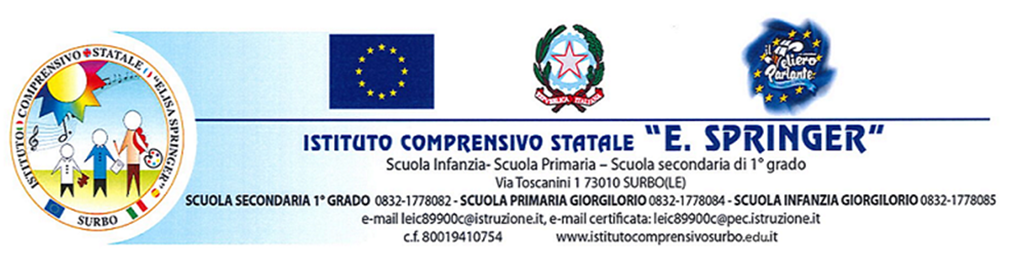 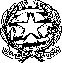 Modulo entrate ed uscite fuori orarioAL DIRIGENTE SCOLASTICOdell’Istituto Comprensivo “E. Springer” SurboL’alunno/a  	classe	sez.	entra/esce alle ore	accompagnato/a dal sig. 	in qualità di padre/madre o dal sig. 	in qualità di  	 	precedentemente autorizzato ad accompagnare/prelevare l’alunno/a con apposita delega firmata dai genitori.Surbo,   	(firma leggibile di chi preleva l’alunno)(solo in caso di uscita anticipata)Il sottoscritto	prende in custodia il minore sopraindicato ed esonera la scuola da ogni responsabilità circa gli incidenti che possono capitare fuori dall’edificio scolastico.Surbo,  	